Table of Contents                                                                                                                                                               PageIntroduction to Accreditation	 1History and Organisation of the CAAM-HP 	 1The Accreditation Process 	 2Opportunities for Student Input in the Accreditation Process 	 2Steps in the Accreditation Process 	 2      Timetable 	 2      The Education Database 	 2      Institutional Self-Study 	 2      Independent Student Analysis 	 3      The Survey Visit 	 3      Report Development and Review 	 3CAAM-HP Information Resources 	 4Student Participation in the Accreditation Process 	 4      Dean’s Alert to Students 	 4      Appointment of Students to Self-Study Task Force and Committees 	 4      Independent Student Analysis 	 4      Student Participation during the CAAM-HP Site Visit 	 5      CAAM-HP Student Members 	 6Appendix A – Logistics for Student Contribution to the Self-Study 	 7Appendix B – Sample Questionnaire for Student Analysis 	 8Appendix C – Sample Questionnaire for Medical Students 	 9Appendix D – Sample Questionnaire for Dental Students 	 11Appendix E – Sample Questionnaire for Veterinary Students 	 15Appendix F – Sample Questionnaire for Nursing Students 	 18 Appendix G – Sample Questionnaire for Nutrition and Dietetics Students 	 21 Appendix H – Documents available from the CAAM-HP 	 24INTRODUCTION TO ACCREDITATIONThe process of accreditation assures that medical and other health professions  programmes meet current national, regional and international standards of structure, function, and performance, so that students receive a valid educational experience, governmental agencies have a reliable criterion for licensing graduates, and the public is provided with well-trained health professionals who can deliver high quality health care. The Caribbean Accreditation Authority for Education in Medicine and Other Health Professions (CAAM-HP) accredits medical and other health professions education programmes provided by institutions in participating countries in the Caribbean Community (CARICOM).The process of accreditation used by the CAAM-HP is designed to determine whether medical, or other health professions degree education programmes are in compliance with its standards, as contained in the documents on Standards for the Accreditation of Medical, Dental, Veterinary Schools, Nutrition and Dietetics and Degree Nursing Programmes in the Caribbean Community. The CAAM-HP bases its decision about accreditation on the findings of an ad hoc survey team of experts, who review data from the institution (the school’s education database) and the institution's self-assessment of its compliance with accreditation standards (the institutional self-study). After reviewing these materials, the survey team conducts a visit to the school to corroborate and evaluate the information supplied by the institution.Accrediting teams pay special attention to the perceptions of students about their experiences in their school. Students provide a unique perspective on the environment for teaching and learning, the quality of the educational programme, and the availability of support services. By participating in the accreditation process, students contribute to validating or improving their school's educational programme and to ensuring that legacy for their successors.This document describes briefly the history of the CAAM-HP, its accreditation procedures, and the role and participation of students in the accreditation process. HISTORY AND ORGANISATION OF THE CAAM-HPThe Caribbean Accreditation Authority for Education in Medicine and Other Health Professions (CAAM-HP) was established in 2004 to ensure that medical and other degree granting health professional schools in participating countries are recognised to be of high standard at national, regional and international levels.  Recognising the importance of affiliations, linkages and connections with other accrediting bodies in ensuring international recognition, CAAM-HP has followed closely the standards used in the United Kingdom and North America with adaptations to the regional environment.  More recently, revisions were made to the standards for medical programmes.Membership of the CAAM-HP comprises medical, and other health professions educators, administrators, and practitioners, students, and representatives of the public. Student members nominated by participating institutions are full members of the CAAM-HP. Administration of the CAAM-HP is provided by a secretariat based at 53 Lady Musgrave Road, Kingston 10, JAMAICA. The CAAM-HP meets at least once a year.THE ACCREDITATION PROCESSThe CAAM-HP is recognised by the Contracting Parties to the Agreement establishing the Authority for accreditation of degree programmes in undergraduate medical and other health professions education. By establishing international standards of quality the CAAM-HP seeks to have the programmes it accredits recognised for entry into graduate medical, dental, veterinary, nursing or other health professions education programmes internationally.Accreditation is awarded or renewed when a school’s or university’s education programme meets CAAM-HP standards. After reviewing a school’s education programme, the CAAM-HP will take one of several actions as outlined in Appendix A of the document ‘Procedures of the Caribbean Accreditation Authority for Education in Medicine and Other Health Professions’.OPPORTUNITIES FOR STUDENT INPUT IN THE ACCREDITATION PROCESSStudents should participate in the institutional self-study during the year before the school's site visit. In addition, students carry out an independent student analysis and prepare a summary document that will be reviewed by the survey team. Finally, students participate in meetings with the survey team during the site visit itself.STEPS IN THE ACCREDITATION PROCESSTimetableA likely generic timetable of activities associated with a CAAM-HP survey visit is outlined in the document ‘Guide to the Institutional Self Study for Programmes of Education in Medicine.’The Education DatabaseThe database catalogues information from schools that will help determine whether accreditation standards are being met. The database is divided into sections that correspond to the chapters in the documents on the Standards for the Accreditation of Medical, and other individual health professions programmes: ‘Institutional Setting’, ‘The Students’, ‘Educational Programmes’, ‘Faculty’ and ‘Educational Resources’ where applicable. The database is completed by administrators and faculty members. Institutional Self-StudyIn preparation for the survey visit, the dean appoints a self-study task force and committees corresponding to the chapters in the appropriate Standards for the Accreditation of Schools noted above. These committees may include administrators, department heads, faculty, students, residents, alumni, and sometimes members of the public. Using the completed education database and the appropriate guide to the Institutional Self-Study for Programmes of Education in Medical and other health professions programmes, the institutional committees prepare a written analysis of each section, identifying the strengths and weaknesses in compliance with accreditation standards. A summary of the self-study findings, including strengths, perceived areas of non-compliance with accreditation standards/challenges, and recommendations for the future, is prepared. Independent Student AnalysisAt the same time that the school initiates the self-study process, the student leadership begins an independent review of the school’s education programme, educational resources, and student services. The results of the student analysis are compiled into a document that forms part of the package submitted to the Authority for review by the survey team.The self-study report, student analysis, and the completed databases are submitted to the survey team through the CAAM-HP offices three months before the visit. The survey team reviews these documents before arriving on site, and uses them as a basis for verification of data and evaluation of the education programme.The Survey VisitA survey team is appointed by the CAAM-HP from a roster of persons who are knowledgeable and experienced in the appropriate education programme and in the practice of the discipline. The team usually contains members from the international academic community. Observers from local, regional or international organisations may apply to attend during a survey visit.During the survey visit, the team meets with the dean, members of the dean's administrative staff, department chairs, representatives from affiliated clinical teaching sites, faculty members, and students. Meetings with student body representatives generally take place at informal luncheon sessions to discuss student issues and perspectives. Student representatives should include student leadership and one or more of the students responsible for preparation of the student analysis should be included during the sessions.At the end of the visit, the survey team gives a confidential oral summation of its findings and conclusions to the dean and to the university chief executive. Report Development and Review The survey team prepares a report that is sent to the dean for review and correction of any factual errors. The survey team's final report is then reviewed by the CAAM-HP, which decides the programme's accreditation status. The CAAM-HP only makes public the accreditation status of a programme. The survey report and all relevant data and pre-survey materials are held confidential. Barring an appeal that must be submitted within seven (7) days of notification of the adverse decision, the decision of the CAAM-HP is final. The accreditation status of participating programmes is published annually on the CAAM-HP website and can be viewed at http://www.caam-hp.org/assessedprogrammes.html. Further information on CAAM-HP surveys and the preparation and handling of survey team reports can be found in ‘Procedures of the CAAM-HP’ and ‘Guide for Writing a Report on a Visit by a Survey Team’.CAAM-HP INFORMATION RESOURCESIn addition to the above noted published information about the accreditation status of medical and health professions programmes in the CARICOM countries, a listing of schools scheduled for site visits in the current year, can be obtained from the CAAM-HP Secretariat.The accreditation standards and procedures used by the CAAM-HP along with documents containing information and guidance to schools and survey teams can be downloaded from the CAAM-HP website at http://www.caam-hp.org/A full listing of these available documents is provided in Appendix G.STUDENT PARTICIPATION IN THE ACCREDITATION PROCESSThe following describes the roles for students in the various stages of the CAAM-HP accreditation process:Dean's Alert to StudentsThe dean should alert the student body about the upcoming accreditation survey at the time the schedule for the visit is first set by the CAAM-HP. Students representatives should meet with the dean at the beginning of the process to discuss their involvement in data collection and participation in the survey visit. If required the CAAM-HP will arrange orientation sessions for the school on request. Appointment of Students to the Self-Study Task Force and CommitteesStudents are included on the self-study task force and its committees. Each school organises the self-study according to its particular structure and needs, and the specific role of students will depend on the school and its self-study committee organisation. The most common committees to include students are: ‘Educational Programmes’, ‘the Students’, and ‘Educational Resources’ (General Facilities, Clinical Teaching Facilities, Information Resources and Library Services). Independent Student AnalysisA separate analysis, conducted by students, is a critical element of the accreditation process. This should be started twelve months prior to the site visit and completed in time for submission with the school’s education database and institutional self-study. Assistance may be obtained from the school administration in handling the logistics of the student review, but the analysis and conclusions should be the students' own. The student analysis should be based on comprehensive data collection that includes input from students in all years and covers a wide range of subjects of importance to students. In preparing the student analysis, it is important to consider that quantified data from the student body (for example, through a questionnaire distributed to all students) are needed.The organisers of the student review should familiarise themselves with the appropriate document on ‘Standards for the Accreditation of Medical or other health professions programmes in the Caribbean Community’ which contain the accreditation standards used by the CAAM-HP.The following general areas should be included in the student analysis:Accessibility of dean(s) and faculty members Participation of students in school committees Curriculum, including workload, quality of required courses and clerkships/clinical experiences/ supervised practice, instructional formats, balance between scheduled class time and time for independent learning Student assessment, including the grading system, and amount and timeliness of feedback System for the evaluation of courses or clerkships/clinical experiences/supervised practice and teachers, and whether identified problems are corrected Student support services and counselling systems (personal, academic, career, financial aid), including adequacy and availability Student health, including adequacy, availability, and confidentiality, and availability and cost of health and disability insurance Facilities, including quality of educational space, availability of study and relaxation space, security on campus and at affiliated clinical sites Library facilities, including access and quality of holdings, and IT and information resources The learning environment, including policies and procedures to deal with harassment or abuse. Appendix A outlines some logistical considerations related to the collection and reporting of data for the student analysis. In general, groups of students get together to define those areas outlined above. A survey instrument should be developed that allows quantitative data to be collected about each area. Data from the survey should be analysed and findings and conclusions developed. The final student analysis should contain both the data from the questionnaire, preferably presented in tabular or figure form (with results by class), and summary results and conclusions. Appendix B provides a typical questionnaire that can be used for all educational programmes while Appendices C, D E, F and G contain samples that reflect specific characteristics of each of the different programmes. In order to ensure a good response to the survey, the class coordinators should inform their classmates about the importance of participating and the seriousness with which the CAAM-HP regards the results. Student Participation during the CAAM-HP Site VisitEarly consultation with the dean is important, since it is the responsibility of the dean to ensure appropriate student representation for the meetings with the survey team. It is important that these students be well prepared to provide representative student opinion and be familiar with the results of the student analysis. The survey team usually meets with student representatives from all stages of the programme. The surveyors encourage candid discussion and assure students that individual comments will remain anonymous. Students are also asked to serve as guides in the inspection of classrooms, laboratories, library and computer-learning centres, student lounge areas, and the clinical settings used for required clerkships/clinical/supervised practice experiences.CAAM-HP Student MembersStudents are members of the CAAM-HP itself and serve for a period of two years. These students are usually in their penultimate year of study.  The selection of such students is set out in Procedures of the CAAM-HP. Student members of the CAAM-HP may be asked to offer orientation workshops for students at schools with upcoming survey visits.Subject to the Conflict of Interest Guidelines of the CAAM-HP (see ‘Procedures of the Caribbean Accreditation Authority for Education in Medicine and Other Health Professions’) each student member on the CAAM-HP may participate as a team surveyor. In these circumstances the student assumes full responsibility of team membership and is assigned to gather data on specific areas during the site visit and prepare corresponding sections of the team report.  CAAM-HP student members participate fully in the discussions and vote on accreditation determinations. Appendix A – Logistics for Student Contribution to the Institutional Self-StudyThere are a variety of ways to collect and report representative student opinion in the accreditation survey process. The student review process should be coordinated by a small steering committee, preferably selected by the student body. This could include members of the student council, class officers, and representatives of the student organisations. Methods used to solicit input from students should ensure that there is broad and representative response. To accomplish this goal, the steering committee should develop and disseminate a concise questionnaire to each student class. When reporting results of the questionnaire, it is helpful to cite the percentage of the student body responding, by class. This is the preferred method of sampling and analysis.In addition to conducting a survey of student opinion via a questionnaire, the leaders of the student analysis may also choose to hold class meetings to discuss student concerns or request each class to submit reports delineating problems or areas that require attention. If this method is used, information on the number of participants should be provided.Once data have been collected, a small working group should analyse and summarise the data and prepare the student study document. Student input should be organised into a written report that is forwarded to the dean's office at least three months before the survey visit, in time for inclusion in the submission to the CAAM-HP Secretariat for distribution to surveyors.The following guidelines are suggested for preparing written background materials:Begin the student analysis with a description of the method(s) used to collect data or gather student perceptions. Include the response rate to any questionnaire (by class) and, if relevant, the number of students who participated in discussions or focus groups. Summarize the results of the data collection in a concise narrative. Highlight areas where the school is doing well and areas that need improvement. Stick to factually supported and consensus issues as much as possible. Include the "raw" data (responses in individual questionnaire items) in tabular or chart (e.g., histogram) form as an appendix to the report.Appendix B – Sample Questionnaire for Student AnalysisPlease check the appropriate box below indicating your level of satisfaction1=Very satisfied |   2=Satisfied |   3=No opinion/indifferent |   4=Dissatisfied |   5=Very dissatisfiedAppendix C (Medical Students)Please check the appropriate box below indicating your level of satisfaction1=Very satisfied |   2=Satisfied |   3=No opinion/indifferent |   4=Dissatisfied |   5=Very dissatisfied*Add or modify course names as necessary to reflect your school’s curriculum.Best first or second-year courses (and why):Worst first or second-year courses (and why):(Medical Students)Please check the appropriate box below indicating your level of satisfaction1=Very satisfied |   2=Satisfied |   3=No opinion/indifferent |   4=Dissatisfied |   5=Very dissatisfied*Add or modify clerkship titles to reflect your school’s curriculum.Best clinical clerkships (and why):Worst clinical clerkships (and why):Appendix D (Dental Students)Please check the appropriate box below indicating your level of satisfaction1=Very satisfied |   2=Satisfied |   3=No opinion/indifferent |   4=Dissatisfied |   5=Very dissatisfied*Add or modify course names to reflect your school’s curriculumBest first and second year courses (and why):	Worst first and second year courses (and why): (Dental Students)Please check the appropriate box below indicating your level of satisfaction1=Very satisfied |   2=Satisfied |   3=No opinion/indifferent |   4=Dissatisfied |   5=Very dissatisfied*Add or modify course names to reflect your school’s curriculum.Best third year course (and why):Worst third year course (and why):(Dental Students)Please check the appropriate box below indicating your level of satisfaction1=Very satisfied |   2=Satisfied |   3=No opinion/indifferent |   4=Dissatisfied |   5=Very dissatisfied*Add or modify course names to reflect your school’s curriculum.Best fourth year course (and why):Worst fourth year course (and why):(Dental Students)Please check the appropriate box below indicating your level of satisfaction1=Very satisfied |   2=Satisfied |   3=No opinion/indifferent |   4=Dissatisfied |   5=Very dissatisfied*Add or modify course names to reflect your school’s curriculum.Best fifth and sixth year courses/rotations (and why):Worst fifth and sixth year courses/rotations (and why):Appendix E (Veterinary Students)Please check the appropriate box below indicating your level of satisfaction1=Very satisfied |   2=Satisfied |   3=No opinion/indifferent |   4=Dissatisfied |   5=Very dissatisfied*Add or modify course names to reflect your school’s curriculum.Best Paraclinical Courses (and why):Worst Paraclinical Courses (and why):(Veterinary Students)Please check the appropriate box below indicating your level of satisfaction1=Very satisfied |   2=Satisfied |   3=No opinion/indifferent |   4=Dissatisfied |   5=Very dissatisfied*Add or modify course names to reflect your school’s curriculum.Best Clinical Courses (and why):Worst Clinical Courses (and why):(Veterinary Students)Please check the appropriate box below indicating your level of satisfaction1=Very satisfied |   2=Satisfied |   3=No opinion/indifferent |   4=Dissatisfied |   5=Very dissatisfied*Add or modify clerkship titles to fit your school’s curriculum.Best Clerkships/Rotations (and why):Worst Clerkships/Rotations (and why):Appendix F (Nursing Students)Please check the appropriate box below indicating your level of satisfaction1=Very satisfied |   2=Satisfied |   3=No opinion/indifferent |   4=Dissatisfied |   5=Very dissatisfied*Add or modify course names to reflect your curriculum.Best pre nursing courses (and why):Worst pre nursing courses (and why):(Nursing Students)Please check the appropriate box below indicating your level of satisfaction1=Very satisfied |   2=Satisfied |   3=No opinion/indifferent |   4=Dissatisfied |   5=Very dissatisfied*Add or modify course names to reflect your school’s curriculum.Best nursing courses (and why):Worst nursing courses (and why):(Nursing Students)Please check the appropriate box below indicating your level of satisfaction1=Very satisfied |   2=Satisfied |   3=No opinion/indifferent |   4=Dissatisfied |   5=Very dissatisfied*Add or modify course names to reflect your school’s curriculum.Best course (and why):Worst course (and why):Appendix G (Nutrition and Dietetics Students)Please check the appropriate box below indicating your level of satisfaction1=Very satisfied |   2=Satisfied |   3=No opinion/indifferent |   4=Dissatisfied |   5=Very dissatisfied*Add or modify course names to reflect your curriculum.Best courses (and why):Worst courses (and why):(Nutrition and Dietetics Students)Please check the appropriate box below indicating your level of satisfaction1=Very satisfied |   2=Satisfied |   3=No opinion/indifferent |   4=Dissatisfied |   5=Very dissatisfied*Add or modify course names to reflect your curriculum.Best courses (and why):Worst courses (and why):(Nutrition and Dietetics Students)Please check the appropriate box below indicating your level of satisfaction1=Very satisfied |   2=Satisfied |   3=No opinion/indifferent |   4=Dissatisfied |   5=Very dissatisfied*Add or modify course names to reflect your school’s curriculum.Best courses (and why):Worst courses (and why):Appendix H- Documents available from the CAAM-HPSummary of the Accreditation Procedures for Established SchoolsProcedures of the Caribbean Accreditation Authority for Education in Medicine and Other Health ProfessionsStandards for the Accreditation of Medical Schools in the Caribbean Community Standards for the Accreditation of Dental Schools in the Caribbean CommunityStandards for the Accreditation of Veterinary Schools in the Caribbean CommunityStandards for the Accreditation of Degree Nursing Programmes in the Caribbean Community Standards for the Accreditation of Nutrition and Dietetics Degree Programmes in the Caribbean Community Accreditation Guidelines for New and Developing SchoolsStudents' Role in the Caribbean Accreditation Authority for Education in Medicine and Other Health Professions Guidelines For Accreditation Survey VisitsGuide for Writing a Report on a Visit of a Survey TeamGuide to the Institutional Self-Study for Programmes of Education in MedicineGuide to the Institutional Self-Study for Programmes of Education in Dental MedicineGuide to the Institutional Self-Study for Programmes of Education in Veterinary MedicineGuide to the Institutional Self-Study for Degree Programmes of Education in NursingInstructions for Completing the CAAM-HP Medical Education Database and Institutional Self-StudyInstructions for Completing the CAAM-HP Dental Education Database and Institutional Self-StudyInstructions for Completing the CAAM-HP Veterinary Education Database and Institutional Self-StudyInstructions for Completing the CAAM-HP Nursing Education Database and Institutional Self-Study Medical Education DatabaseDental Education DatabaseVeterinary Education DatabaseNursing Education DatabaseDatabase Form for Required Courses and Clerkships for MedicineDatabase Form for Required Courses and Clerkships for Dental Medicine Database Form for Required Courses and Clerkships for Veterinary MedicineDatabase Form for Required Courses and Clerkships for NursingAnnual Medical School QuestionnaireAnnual Dental School QuestionnaireAnnual Veterinary School QuestionnaireAll of the above documents are available on the CAAM-HP website at: www.caam-hp.orgStudent-Faculty-Administration RelationshipsStudent-Faculty-Administration Relationships123451Faculty availability2Access to the school administration3Administration awareness of student problems4Role of students on key school committeesStudent SupportStudent Support5Availability of academic counselling6Adequacy of academic counselling7Availability of tutorial help8Availability of counselling about careers and residency application (if applicable)9Adequacy of counselling about careers (if applicable)10Availability of student personal counselling11Adequacy of student personal counselling12Confidentiality of student personal counselling13Availability of financial aid administrative services14Adequacy of financial aid administrative services15Adequacy of debt counsellingStudent HealthStudent Health16Availability of student health services17Accessibility of student health services18Adequacy of student health insurance19Adequacy of disability insurance20Adequacy of education about prevention and exposure to infectious diseases21Adequacy of immunisation and screening for communicable diseasesLibrary And Learning ResourcesLibrary And Learning Resources22Accessibility of library23Quality of library24Adequacy of computer/IT learning resourcesLearning EnvironmentLearning Environment25Adequacy of student study space26Adequacy of student relaxation space27Policies for addressing student mistreatment28Educational activities aimed at preventing student mistreatment29Appropriateness of student advancement and graduation policies30Appropriateness of policies and procedures for disciplinary action31Confidentiality of student records32Availability of student records for review and challengeEducational ProgrammeEducational Programme33Quality of the educational programme as a whole34Quality of basic science instruction35Quality of clinical instruction36Appropriateness of teaching methods37Appropriateness of evaluation methods38Timeliness of feedback about performance in courses and/or clinical attachments/supervised practice39Effectiveness of methods for evaluating clinical skills/supervised practice40Comparability of educational experiences at alternative clinical sites/sites for supervised practiceQuality of TeachingQuality of TeachingQuality of TeachingQuality of TeachingQuality of TeachingQuality of CourseQuality of CourseQuality of CourseQuality of CourseQuality of CoursePreclinical Courses *1234512345Course 1 (e.g. Anatomy)Course 2 (e.g. Physiology)Course 3 (e.g. Neuroscience)Course 4 (e.g. Molecular Medicine)Course 5 (e.g. Introduction to Clinical Medicine)Course 6 (etc.)Course OrganizationCourse OrganizationCourse OrganizationCourse OrganizationCourse OrganizationSchedule/WorkloadSchedule/WorkloadSchedule/WorkloadSchedule/WorkloadSchedule/WorkloadPreclinical CoursesCourse 1 (e.g. Anatomy)Course 2 (e.g. Physiology)Course 3 (Neuroscience)Course 4 (e.g. Molecular Medicine)Course 5 (e.g. Introduction to Clinical Medicine)Course 6 (etc.)Quality of Lectures and ConferencesQuality of Lectures and ConferencesQuality of Lectures and ConferencesQuality of Lectures and ConferencesQuality of Lectures and ConferencesQuality of Resident TeachingQuality of Resident TeachingQuality of Resident TeachingQuality of Resident TeachingQuality of Resident TeachingClinical Clerkships *1234512345Clerkship 1 (e.g. Family Medicine)Clerkship 2 (e.g. Obstetrics and Gynaecology)Clerkship 3 (e.g. Psychiatry)Clerkship 4 (e.g. Surgery)Clerkship 5 (e.g. Paediatrics)Clerkship 6 (etc.)Quality/Adequacy of FeedbackQuality/Adequacy of FeedbackQuality/Adequacy of FeedbackQuality/Adequacy of FeedbackQuality/Adequacy of FeedbackQuality of Attending (faculty) TeachingQuality of Attending (faculty) TeachingQuality of Attending (faculty) TeachingQuality of Attending (faculty) TeachingQuality of Attending (faculty) TeachingClinical ClerkshipsClerkship 1 (e.g. Family Medicine)Clerkship 2 (e.g. Obstetrics and Gynaecology)Clerkship 3 (e.g. Psychiatry)Clerkship 4 (e.g. Surgery)Clerkship 5 (e.g. Paediatrics)Clerkship 6 (etc.)Patient number and VarietyPatient number and VarietyPatient number and VarietyPatient number and VarietyPatient number and VarietyOverall Quality of ClerkshipOverall Quality of ClerkshipOverall Quality of ClerkshipOverall Quality of ClerkshipOverall Quality of ClerkshipClinical ClerkshipsClerkship 1 (e.g. Family Medicine)Clerkship 2 (e.g. Obstetrics and Gynaecology)Clerkship 3 (e.g. Psychiatry)Clerkship 4 (e.g. Surgery)Clerkship 5 (e.g. Paediatrics)Clerkship 6 (etc.)Quality of TeachingQuality of TeachingQuality of TeachingQuality of TeachingQuality of TeachingQuality of CourseQuality of CourseQuality of CourseQuality of CourseQuality of CourseFirst Year Courses1234512345Course 1 (e.g. Basic Paraclinical Sciences)Course 2 (e.g. Environment and Health)Course 3 (e.g. Skills Training)Course 4 (e.g. Oral Biology)Course 5 (e.g. Digestion & Metabolism)Course 6 (etc.)Course OrganizationCourse OrganizationCourse OrganizationCourse OrganizationCourse OrganizationSchedule/WorkloadSchedule/WorkloadSchedule/WorkloadSchedule/WorkloadSchedule/WorkloadFirst Year CoursesCourse 1 (e.g. Basic Paraclinical Sciences)Course 2 (e.g. Environment and Health)Course 3 (e.g. Skills Training)Course 4 (e.g. Oral Biology 1)Course 5 (e.g. Digestion & Metabolism)Course 6 (etc.)Quality of TeachingQuality of TeachingQuality of TeachingQuality of TeachingQuality of TeachingQuality of CourseQuality of CourseQuality of CourseQuality of CourseQuality of CourseSecond Year CoursesCourse 1 (e.g. Oral Biology 2)Course 2 (e.g. Respiration)Course 3 (e.g.  Head and Neck Anatomy)Course 4 (e.g. Dental Materials Science)Course 5 (e.g. Oral PathologyCourse 6 (etc.)Course OrganizationCourse OrganizationCourse OrganizationCourse OrganizationCourse OrganizationSchedule/WorkloadSchedule/WorkloadSchedule/WorkloadSchedule/WorkloadSchedule/WorkloadSecond Year CoursesCourse 1 (e.g. Oral Biology 2)Course 2 (e.g. Respiration)Course 3 (e.g.  Head and Neck Anatomy)Course 4 (e.g. Dental Materials Science)Course 5 (e.g. Oral PathologyCourse 6 (etc.)Quality of Lectures and ConferencesQuality of Lectures and ConferencesQuality of Lectures and ConferencesQuality of Lectures and ConferencesQuality of Lectures and ConferencesQuality of Resident TeachingQuality of Resident TeachingQuality of Resident TeachingQuality of Resident TeachingQuality of Resident TeachingThird Year Courses *1234512345Course 1 (e.g. Human Diseases)Course 2 (e.g. Dental Public Health)Course 3 (e.g. Periodontology 1)Course 4 (e.g. Preventative Dentistry 1)Course 5 (e.g. Oral Radiology 1)Course 6 (e.g. etc.)Quality/Adequacy of FeedbackQuality/Adequacy of FeedbackQuality/Adequacy of FeedbackQuality/Adequacy of FeedbackQuality/Adequacy of FeedbackQuality of Attending (faculty) TeachingQuality of Attending (faculty) TeachingQuality of Attending (faculty) TeachingQuality of Attending (faculty) TeachingQuality of Attending (faculty) TeachingThird Year Courses *Course 1 (e.g. Human Diseases)Course 2 (e.g. Dental Public Health)Course 3 (e.g. Periodontology 1)Course 4 (e.g. Preventative Dentistry 1)Course 5 (e.g. Oral Radiology 1)Course 6 (e.g. etc.)Patient number and VarietyPatient number and VarietyPatient number and VarietyPatient number and VarietyPatient number and VarietyOverall Quality of ClerkshipOverall Quality of ClerkshipOverall Quality of ClerkshipOverall Quality of ClerkshipOverall Quality of ClerkshipThird Year Courses *Course 1 (e.g. Human Diseases)Course 2 (e.g. Dental Public Health)Course 3 (e.g. Periodontology 1)Course 4 (e.g. Preventative Dentistry 1)Course 5 (e.g. Oral Radiology 1)Course 6 (e.g. etc.)Quality of Lectures and ConferencesQuality of Lectures and ConferencesQuality of Lectures and ConferencesQuality of Lectures and ConferencesQuality of Lectures and ConferencesQuality of Resident TeachingQuality of Resident TeachingQuality of Resident TeachingQuality of Resident TeachingQuality of Resident TeachingFourth Year Courses *1234512345Course 1 (e.g. Dental Public Health)Course 2 (e.g. Oral Pathology)Course 3 (e.g. Oral Medicine)Course 4 (e.g. Conservative Dentistry)Course 5 (e.g. Orthodontics)Course 6 (e.g. etc.)Quality/Adequacy of FeedbackQuality/Adequacy of FeedbackQuality/Adequacy of FeedbackQuality/Adequacy of FeedbackQuality/Adequacy of FeedbackQuality of Attending (faculty) TeachingQuality of Attending (faculty) TeachingQuality of Attending (faculty) TeachingQuality of Attending (faculty) TeachingQuality of Attending (faculty) TeachingFourth Year Courses *Course 1 (e.g. Dental Public Health)Course 2 (e.g. Oral Pathology)Course 3 (e.g. Oral Medicine)Course 4 (e.g. Conservative Dentistry)Course 5 (e.g. Orthodontics)Course 6 (e.g. etc.)Patient number and VarietyPatient number and VarietyPatient number and VarietyPatient number and VarietyPatient number and VarietyOverall Quality of ClerkshipOverall Quality of ClerkshipOverall Quality of ClerkshipOverall Quality of ClerkshipOverall Quality of ClerkshipFourth Year Courses *Course 1 (e.g. Dental Public Health)Course 2 (e.g. Oral Pathology)Course 3 (e.g. Oral Medicine)Course 4 (e.g. Conservative Dentistry)Course 5 (e.g. Orthodontics)Course 6 (e.g. etc.)Quality of Lectures and ConferencesQuality of Lectures and ConferencesQuality of Lectures and ConferencesQuality of Lectures and ConferencesQuality of Lectures and ConferencesQuality of Resident TeachingQuality of Resident TeachingQuality of Resident TeachingQuality of Resident TeachingQuality of Resident TeachingFifth Year Courses/Rotations *1234512345Course 1 (e.g. Ethics, Law and Jurisprudence)Course 2 (e.g. Restorative Dentistry)Course 3 (e.g. Child Dental Health)Course 4 (e.g. Oral and Maxillofacial Surgery)Course 5 (e.g. Prosthodontics 2)Course 6 (e.g. etc.)Quality/Adequacy of FeedbackQuality/Adequacy of FeedbackQuality/Adequacy of FeedbackQuality/Adequacy of FeedbackQuality/Adequacy of FeedbackQuality of Attending (faculty) TeachingQuality of Attending (faculty) TeachingQuality of Attending (faculty) TeachingQuality of Attending (faculty) TeachingQuality of Attending (faculty) TeachingSixth Year Courses/Rotations *Course 1 (e.g. Polyclinic Rotation)Course 2 (e.g.  Outreach Clinic)Course 3 (e.g.  Emergency Rotation)Course 4 (e.g. Oral & Maxillofacial Surgery ClinicCourse 5 (e.g. Case Presentations)Course 6 (e.g. etc.)Quality of TeachingQuality of TeachingQuality of TeachingQuality of TeachingQuality of TeachingQuality of CourseQuality of CourseQuality of CourseQuality of CourseQuality of CourseQuality/Adequacy of FeedbackQuality/Adequacy of FeedbackQuality/Adequacy of FeedbackQuality/Adequacy of FeedbackQuality/Adequacy of FeedbackPara-clinical Courses123451234512345Course 1 (e.g. Parasitology)Course 2 (e.g. Microbiology)Course 3 (e.g. Toxicology)Course 4 (e.g. Practice Management)Course 5 (e.g. Principles of Surgery)Course 6 (Research Project)Course 7 (Problem Based Learning)Course 8 (Systemic Pathology)Course 9 (Veterinary Public Health)Course 10 (etc.)Organization of the CourseOrganization of the CourseOrganization of the CourseOrganization of the CourseOrganization of the CourseSchedule /WorkloadSchedule /WorkloadSchedule /WorkloadSchedule /WorkloadSchedule /WorkloadPara-clinical Courses1234512345Course 1 (e.g. Parasitology)Course 2 (e.g. Microbiology)Course 3 (e.g. Toxicology)Course 4 (e.g. Practice Management)Course 5 (e.g. Principles of Surgery)Course 6 (Research Project)Course 7 (Problem Based Learning)Course 8 (Systemic Pathology)Course 9 (Veterinary Public Health)Course 10 (etc.)Quality of TeachingQuality of TeachingQuality of TeachingQuality of TeachingQuality of TeachingQuality of CourseQuality of CourseQuality of CourseQuality of CourseQuality of CourseQuality/Adequacy of FeedbackQuality/Adequacy of FeedbackQuality/Adequacy of FeedbackQuality/Adequacy of FeedbackQuality/Adequacy of FeedbackClinical Courses123451234512345Course 1 (e.g. Avian Medicine)Course 2 (e.g. Clinical Anatomy)Course 3 (e.g. Clinical Pharmacology)Course 4 (e.g. Clinical Toxicology)Course 5 (e.g. Clinical Pathology)Course 6 (e.g. Dermatology)Course 7 (e.g. Large Animal Medicine)Course 8 (e.g. Small Animal Medicine)Course 9 (e.g. Small Animal Surgery)Course 10 (Anaesthesiology)Course 11 (etc.Elective(s)Externship(s) (list )Organization of the CourseOrganization of the CourseOrganization of the CourseOrganization of the CourseOrganization of the CourseSchedule /WorkloadSchedule /WorkloadSchedule /WorkloadSchedule /WorkloadSchedule /WorkloadClinical Courses1234512345Course 1 (e.g. Avian Medicine)Course 2 (e.g. Clinical Anatomy)Course 3 (e.g. Clinical Pharmacology)Course 4 (e.g. Clinical Toxicology)Course 5 (e.g. Clinical Pathology)Course 6 (e.g. Dermatology)Course 7 (e.g. Large Animal Medicine)Course 8 (e.g. Small Animal Medicine)Course 9 (e.g. Small Animal Surgery)Course 10 (Anaesthesiology)Course 11 (etc.Elective(s)Externship(s) (list )Quality ofSmall Group Teaching, LecturesConferencesQuality ofSmall Group Teaching, LecturesConferencesQuality ofSmall Group Teaching, LecturesConferencesQuality ofSmall Group Teaching, LecturesConferencesQuality ofSmall Group Teaching, LecturesConferencesQuality ofClinician/Resident TeachingQuality ofClinician/Resident TeachingQuality ofClinician/Resident TeachingQuality ofClinician/Resident TeachingQuality ofClinician/Resident TeachingQuality/Adequacy of FeedbackQuality/Adequacy of FeedbackQuality/Adequacy of FeedbackQuality/Adequacy of FeedbackQuality/Adequacy of FeedbackClerkships/Rotations123451234512345Course 1 (e.g. Avian & Poultry Medicine)Course 2 (e.g. Exotic Species Medicine)Course 3 (e.g. Equine Medicine)Course 4 (e.g. Equine Surgery)Course 5 (e.g. Diagnostic Imaging)Course 6 (e.g. Clinical Pathology)Course 7 (e.g. Veterinary Public Health)Course 8 (e.g. Production Medicine)Course 9 (e.g. Epidemiology)Course 10 (etc.)Elective(s)Externship(s) (list )Quality ofAttending TeachingQuality ofAttending TeachingQuality ofAttending TeachingQuality ofAttending TeachingQuality ofAttending TeachingCase Load Numberand VarietyCase Load Numberand VarietyCase Load Numberand VarietyCase Load Numberand VarietyCase Load Numberand VarietyOverall QualityOf ClerkshipOverall QualityOf ClerkshipOverall QualityOf ClerkshipOverall QualityOf ClerkshipOverall QualityOf ClerkshipClerkships/Rotations123451234512345Course 1 (e.g. Avian & Poultry Medicine)Course 2 (e.g. Exotic Species Medicine)Course 3 (e.g. Equine Medicine)Course 4 (e.g. Equine Surgery)Course 5 (e.g. Diagnostic Imaging)Course 6 (e.g. Clinical Pathology)Course 7 (e.g. Veterinary Public Health)Course 8 (e.g. Production Medicine)Course 9 (e.g. Epidemiology)Course 10 (etc.)Elective(s)Externship(s) (list )Quality ofTeachingQuality ofTeachingQuality ofTeachingQuality ofTeachingQuality ofTeachingQuality of CourseQuality of CourseQuality of CourseQuality of CourseQuality of CourseQuality of FeedbackQuality of FeedbackQuality of FeedbackQuality of FeedbackQuality of FeedbackPre Nursing Courses *123451234512345Course 1 (e.g. Anatomy)Course 2 (e.g. Physiology)Course 3 (e.g. Introduction to Sociology)Course 4 (e.g. Introduction to Psychology)Course 5 (e.g. Medical Microbiology)Course 6 (e.g. Pathophysiology)Course 7 (e.g. Biochemistry)Course 8 (e.g. Epidemiology)Course 9 (e.g. Health Promotion)Course 10 (etc.)Adequacy of FeedbackAdequacy of FeedbackAdequacy of FeedbackAdequacy of FeedbackAdequacy of FeedbackOrganization of CourseOrganization of CourseOrganization of CourseOrganization of CourseOrganization of CourseSchedule/WorkloadSchedule/WorkloadSchedule/WorkloadSchedule/WorkloadSchedule/WorkloadPre Nursing Courses *123451234512345Course 1 (e.g. Anatomy)Course 2 (e.g. Physiology)Course 3 (e.g. Introduction to Sociology)Course 4 (e.g. Introduction to Psychology)Course 5 (e.g. Medical Microbiology)Course 6 (e.g. Pathophysiology)Course 7 (e.g. Biochemistry)Course 8 (e.g. Epidemiology)Course 9 (e.g. Health Promotion)Course 10 (etc.)Quality ofTeachingQuality ofTeachingQuality ofTeachingQuality ofTeachingQuality ofTeachingQuality of CourseQuality of CourseQuality of CourseQuality of CourseQuality of CourseQuality of FeedbackQuality of FeedbackQuality of FeedbackQuality of FeedbackQuality of FeedbackNursing Courses *123451234512345Course 1 (e.g. Nursing Professionalism)Course 2 (e.g. Health Assessment)Course 3 (e.g. Adult Health Nursing)Course 4 (e.g. Community Nursing)Course 5 (e.g. Mental Health Nursing)Course 6 (e.g. Nursing Research)Course 7 (e.g. Specialized Nursing)Course 8 (e.g. Nursing Leadership)Course 9 (e.g. Nursing Practicum)Course 10 (etc.)Adequacy of FeedbackAdequacy of FeedbackAdequacy of FeedbackAdequacy of FeedbackAdequacy of FeedbackOrganization of CourseOrganization of CourseOrganization of CourseOrganization of CourseOrganization of CourseSchedule/WorkloadSchedule/WorkloadSchedule/WorkloadSchedule/WorkloadSchedule/WorkloadNursing Courses *123451234512345Course 1 (e.g. Nursing Professionalism)Course 2 (e.g. Health Assessment)Course 3 (e.g. Adult Health Nursing)Course 4 (e.g. Community Nursing)Course 5 (e.g. Mental Health Nursing)Course 6 (e.g. Nursing Research)Course 7 (e.g. Specialized Nursing)Course 8 (e.g. Nursing Leadership)Course 9 (e.g. Nursing Practicum)Course 10 (etc.)Quality ofTeachingQuality ofTeachingQuality ofTeachingQuality ofTeachingQuality ofTeachingQuality of CourseQuality of CourseQuality of CourseQuality of CourseQuality of CourseQuality of FeedbackQuality of FeedbackQuality of FeedbackQuality of FeedbackQuality of FeedbackRequired Institutional Courses *123451234512345Course 1 (e.g. Information Technology)Course 2 (e.g. Caribbean Society)Course 3 (e.g. Public Speaking)Course 4 (e.g. Foreign Language)Course 5 (e.g. Creative Writing)Course 6 (etc.)Adequacy of FeedbackAdequacy of FeedbackAdequacy of FeedbackAdequacy of FeedbackAdequacy of FeedbackOrganization of CourseOrganization of CourseOrganization of CourseOrganization of CourseOrganization of CourseSchedule/WorkloadSchedule/WorkloadSchedule/WorkloadSchedule/WorkloadSchedule/WorkloadRequired Institutional Courses *123451234512345Course 1 (e.g. Information Technology)Course 2 (e.g. Caribbean Society)Course 3 (e.g. Public Speaking)Course 4 (e.g. Foreign Language)Course 5 (e.g. Creative Writing)Course 6 (etc.)Quality ofTeachingQuality ofTeachingQuality ofTeachingQuality ofTeachingQuality ofTeachingQuality of CourseQuality of CourseQuality of CourseQuality of CourseQuality of CourseQuality of FeedbackQuality of FeedbackQuality of FeedbackQuality of FeedbackQuality of FeedbackNutrition and Dietetics Courses *123451234512345Course 1 (e.g. General Biology)Course 2 (e.g. General Chemistry)Course 3 (e.g. Introduction to Sociology)Course 4 (e.g. Introduction to Psychology)Course 5 (e.g. Medical Microbiology)Course 6 (e.g. Principles of Management)Course 7 (e.g. Biochemistry)Course 8 (e.g. Introduction to Family Life)Course 9 (e.g. Lifecycle Nutrition)Course 10 (etc.)Adequacy of FeedbackAdequacy of FeedbackAdequacy of FeedbackAdequacy of FeedbackAdequacy of FeedbackOrganization of CourseOrganization of CourseOrganization of CourseOrganization of CourseOrganization of CourseSchedule/WorkloadSchedule/WorkloadSchedule/WorkloadSchedule/WorkloadSchedule/WorkloadNutrition and Dietetics Courses *123451234512345Course 1 (e.g. General Biology)Course 2 (e.g. General Chemistry)Course 3 (e.g. Introduction to Sociology)Course 4 (e.g. Introduction to Psychology)Course 5 (e.g. Medical Microbiology)Course 6 (e.g. Principles of Management)Course 7 (e.g. Biochemistry)Course 8 (e.g. Introduction to Family Life)Course 9 (e.g. Lifecycle Nutrition)Course 10 (etc.)Quality ofTeachingQuality ofTeachingQuality ofTeachingQuality ofTeachingQuality ofTeachingQuality of CourseQuality of CourseQuality of CourseQuality of CourseQuality of CourseQuality of FeedbackQuality of FeedbackQuality of FeedbackQuality of FeedbackQuality of FeedbackNutrition and Dietetics Courses *123451234512345Course 1 (e.g. Human Nutrition and Metabolism)Course 2 (e.g. Microbiology)Course 3 (e.g. Foods and Culture)Course 4 (e.g. Professional Development in Dietetics)Course 5 (e.g. Community Nutrition)Course 6 (e.g. Economics)Course 7 (e.g. Organic Chemistry)Course 8 (e.g. Introduction to Foods)Course 9 (e.g. Nutrition Counseling)Course 10 (etc.)Adequacy of FeedbackAdequacy of FeedbackAdequacy of FeedbackAdequacy of FeedbackAdequacy of FeedbackOrganization of CourseOrganization of CourseOrganization of CourseOrganization of CourseOrganization of CourseSchedule/WorkloadSchedule/WorkloadSchedule/WorkloadSchedule/WorkloadSchedule/WorkloadNutrition and Dietetics Courses *123451234512345Course 1 (e.g. Human Nutrition and Metabolism)Course 2 (e.g. Microbiology)Course 3 (e.g. Foods and Culture)Course 4 (e.g. Professional Development in Dietetics)Course 5 (e.g. Community Nutrition)Course 6 (e.g. Economics)Course 7 (e.g. Organic Chemistry)Course 8 (e.g. Introduction to Foods)Course 9 (e.g. Nutrition Counseling)Course 10 (etc.)Quality ofTeachingQuality ofTeachingQuality ofTeachingQuality ofTeachingQuality ofTeachingQuality of CourseQuality of CourseQuality of CourseQuality of CourseQuality of CourseQuality of FeedbackQuality of FeedbackQuality of FeedbackQuality of FeedbackQuality of FeedbackRequired Institutional Courses *123451234512345Course 1 (e.g. Information Technology)Course 2 (e.g. Caribbean Society)Course 3 (e.g. Public Speaking)Course 4 (e.g. Foreign Language)Course 5 (e.g. Creative Writing)Course 6 (etc.)Adequacy of FeedbackAdequacy of FeedbackAdequacy of FeedbackAdequacy of FeedbackAdequacy of FeedbackOrganization of CourseOrganization of CourseOrganization of CourseOrganization of CourseOrganization of CourseSchedule/WorkloadSchedule/WorkloadSchedule/WorkloadSchedule/WorkloadSchedule/WorkloadRequired Institutional Courses *123451234512345Course 1 (e.g. Information Technology)Course 2 (e.g. Caribbean Society)Course 3 (e.g. Public Speaking)Course 4 (e.g. Foreign Language)Course 5 (e.g. Creative Writing)Course 6 (etc.)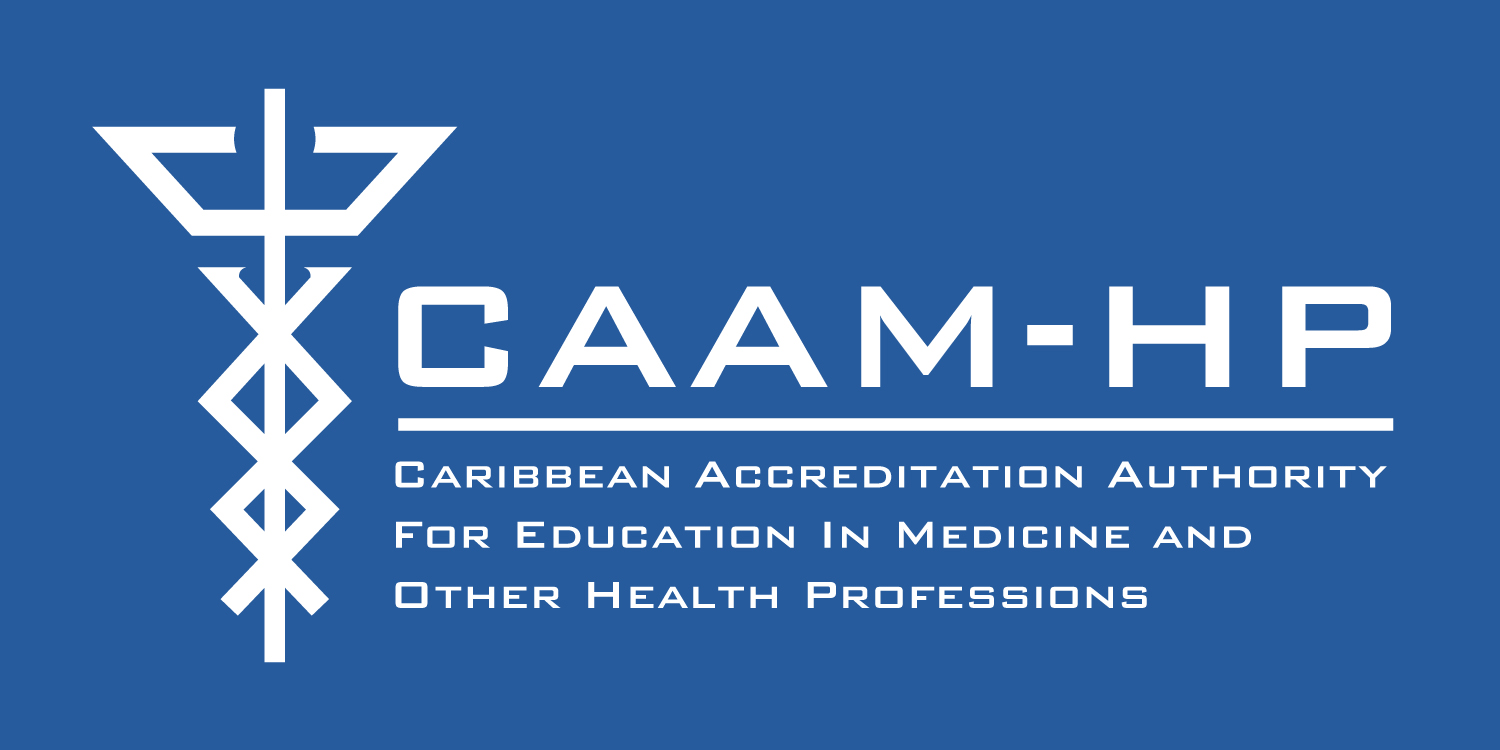 